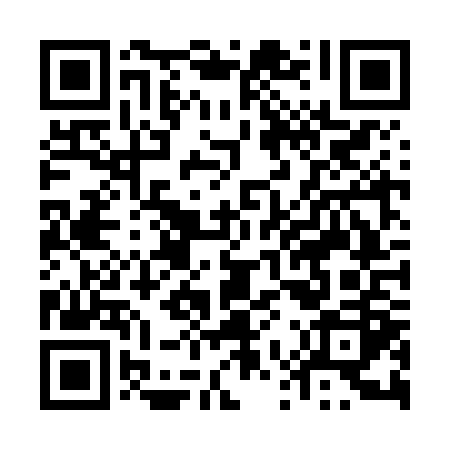 Ramadan times for Aimogasta, ArgentinaMon 11 Mar 2024 - Wed 10 Apr 2024High Latitude Method: NonePrayer Calculation Method: Muslim World LeagueAsar Calculation Method: ShafiPrayer times provided by https://www.salahtimes.comDateDayFajrSuhurSunriseDhuhrAsrIftarMaghribIsha11Mon6:076:077:261:375:077:487:489:0212Tue6:076:077:261:375:067:477:479:0113Wed6:086:087:271:375:067:467:469:0014Thu6:096:097:281:365:057:447:448:5915Fri6:096:097:281:365:057:437:438:5816Sat6:106:107:291:365:047:427:428:5617Sun6:116:117:291:355:037:417:418:5518Mon6:116:117:301:355:037:407:408:5419Tue6:126:127:311:355:027:397:398:5320Wed6:126:127:311:355:017:387:388:5121Thu6:136:137:321:345:017:367:368:5022Fri6:146:147:321:345:007:357:358:4923Sat6:146:147:331:344:597:347:348:4824Sun6:156:157:331:334:597:337:338:4725Mon6:156:157:341:334:587:327:328:4626Tue6:166:167:341:334:577:317:318:4427Wed6:176:177:351:324:577:297:298:4328Thu6:176:177:361:324:567:287:288:4229Fri6:186:187:361:324:557:277:278:4130Sat6:186:187:371:324:547:267:268:4031Sun6:196:197:371:314:547:257:258:391Mon6:196:197:381:314:537:247:248:372Tue6:206:207:381:314:527:237:238:363Wed6:216:217:391:304:517:217:218:354Thu6:216:217:391:304:517:207:208:345Fri6:226:227:401:304:507:197:198:336Sat6:226:227:401:294:497:187:188:327Sun6:236:237:411:294:487:177:178:318Mon6:236:237:421:294:487:167:168:309Tue6:246:247:421:294:477:157:158:2910Wed6:246:247:431:284:467:147:148:28